Western Australia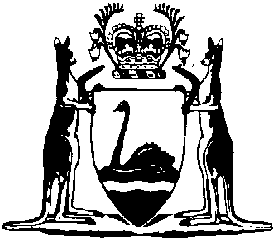 Main Roads Act 1930Main Roads (General) Regulations 2023Western AustraliaMain Roads (General) Regulations 2023Contents1.	Citation	12.	Commencement	13.	Agreements requiring Minister’s approval (Act s. 18D(1))	1Main Roads Act 1930Main Roads (General) Regulations 2023Made by the Governor in Executive Council.1.	Citation		These regulations are the Main Roads (General) Regulations 2023.2.	Commencement		These regulations come into operation on the day on which the Main Roads Amendment Act 2023 section 25 comes into operation.3.	Agreements requiring Minister’s approval (Act s. 18D(1))		For the purposes of section 18D(1)(a) of the Act, the amount is $1 million.N. HAGLEY, Clerk of the Executive Council